SOCI 1510.001: INTRODUCTION TO SOCIOLOGYSPRING 2023Instructor Information  Name: Dr. Helen PottsEmail: Helen.Potts@unt.edu Office Location: Sycamore Hall, Suite 288W Office Hours: Mondays & Wednesdays Noon-1pm, or by appointment Course Classroom: BLB 080Class Meeting Time: Mondays & Wednesdays 10-10:50am (Fridays online)Course Description, Structure, and Objectives This is a 3-hour course. This course introduces students to the social and cultural basis of human behavior and examines the impact of social groups and organizations in shaping personal identity, attitudes, and action. It explores social inequality and exposes students to the fundamental ways that social class, race, ethnicity, gender and sexuality affect individual life chances and opportunities in the United States and throughout the world. Finally, this course acquaints students with major social institutions such as the family, religion, politics, the economy, and healthcare, and familiarizes them with how institutions shape and are shaped by individuals.Please be prepared to discuss sensitive topics throughout this course.Course StructureThis is a hybrid course that will be delivered in-person two days a week and online one day a week through Canvas. This course is spread over sixteen weeks, the entire semester. There are three modules to be completed in the course. Each module covers an average of four to five weeks of course material.Course Prerequisites or Other RestrictionsThere are no prerequisites for this course. However, students should have a reliable internet connection, access to a computer, and proficiency in Word and CANVAS. Please know there is a 24-hour computer lab available at Willis Library.In order to be successful in this course you will need to:Describe and apply the sociological theories discussed in the textCite sources, giving credit to where you obtain information.Network with others and utilize tact when offered differing perspectives.Make the commitment to spend at least 3 hours a week reading the assignments, reflecting on the material covered, and participating in other activities throughout the course.Course ObjectivesHaving successfully completed the course, students will be able to:define and apply the sociological imagination;explain what constitutes social structure and how to study it;demonstrate knowledge and critical reasoning;describe the role of social inequality in society and explain its impact;describe the major social institutions in society and the ways in which they influence and are influenced by the larger society;recognize the ways in which society changes over time;employ the appropriate methods, technologies and data that social and behavioral scientists use to investigate the human condition;analyze social institutions and processes across a range of historical periods, social structures and cultures;use and critique alternative explanatory systems or theories;develop and communicate alternative explanations or solutions for contemporary social issues;analyze the effects of a number of elements (i.e., historical, social, political, economic, cultural) on social institutions and specific aspects of social life;identify differences and commonalities within diverse cultures.Required/Recommended Materials The required reading for this course will be delivered in an e-book: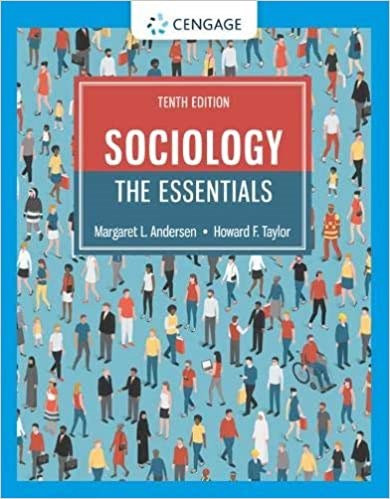 Andersen, M. L. & Taylor, H. F. (2020). Sociology: The Essentials, 10th edition. Wadsworth Publishing (Cengage Learning). ISBN-13: 9780357128763, 978- 0357128817 or 9780357128787In addition to your UNT EUID and password, you will need a code from the publisher in order to access the readings and other course materials (MindTap). Access codes may be purchased from the UNT Bookstore. The UNT Bookstore also carries a bundle which includes the access code and a printed or e-book version of the textbook. You may also purchase the access code direct from Cengage at:https://student.cengage.com/course-link/MTPQGH7ZHP30 COURSE KEY (for MindTap): MTPQGH7ZHP30Once you have received the MindTap access code from the publisher you can begin to work on the course. All reading materials are given through MindTap. Any practice quizzes or exercises you complete in MindTap, even if they say they are graded, are only for your benefit. The actual quizzes and exams for this course which will comprise your grade are located in CANVAS.This course has digital components.  To fully participate in this class, students will need internet access to reference content on the Canvas Learning Management System. If circumstances change, you will be informed of other technical needs to access course content.  Information on how to be successful in a digital learning environment can be found at Learn Anywhere (https://online.unt.edu/learn). How to Succeed in this Course As this is a hybrid course, I am available before and after class or during office hours. You are also welcome to email any questions or concerns you may have. My door (or email inbox) is always open. I will respond to any student email within 48 hours on weekdays (usually sooner). However, my goal is to take weekends and holidays off from email.Students will be responsible for keeping up with the readings (both the text and module summaries). Students should feel welcomed to reach out if they do not understand topics or feel lost. It is always best to reach out early on as topics tend to build upon themselves throughout the course. I am happy to meet with students at a time that works best for them and cares about their success and participation in the course. Please stay aware of the deadlines and due dates given in the course. Based upon the format of this course, students are expected to work at their own pace and maintain a high level of personal responsibility.  The best way to succeed in this course is to complete all readings in a timely manner so you have the information to best answer the quiz and exam questions correctly. Please stay on top of all due dates as no extensions can be provided. Please also utilize exam reviews listed in the modules as you read through the chapters. This will help you narrow down the information you will need for the exams.Below is UNT’s ADA accommodation statement: The University of North Texas makes reasonable academic accommodation for students with disabilities. Students seeking reasonable accommodation must first register with the Office of Disability Access (ODA) to verify their eligibility. If a disability is verified, the ODA will provide you with a reasonable accommodation letter to be delivered to faculty to begin a private discussion regarding your specific needs in a course. You may request reasonable accommodations at any time; however, ODA notices of reasonable accommodation should be provided as early as possible in the semester to avoid any delay in implementation. Note that students must obtain a new letter of reasonable accommodation for every semester and must meet with each faculty member prior to implementation in each class. Students are strongly encouraged to deliver letters of reasonable accommodation during faculty office hours or by appointment. Faculty members have the authority to ask students to discuss such letters during their designated office hours to protect the privacy of the student. For additional information, refer to the Office of Disability Access website (http://www.unt.edu/oda). You may also contact ODA by phone at (940) 565-4323.If you would like to connect with UNT’s ODA office you can begin the process here: Office of Disability Access (https://studentaffairs.unt.edu/office-disability-access).Supporting Your Success and Creating an Inclusive Learning Environment  Sociology, by its nature, recognizes and values diversity. Much of the material we will approach in this course investigates issues of diversity and structural hinderances to equity and inclusion. While I encourage participation and discussion please remember to be respectful to others. I encourage you to review UNT’s student code of conduct so we are all on the same page (Code of Student Conduct) (https://deanofstudents.unt.edu/conduct). Grading ScaleNo late work will be accepted. A rubric for each assignment is attached to the assignment page. If a problem arises, please contact the professor as soon as possible.Course RequirementsBelow is a list of all required assignments and graded activities for this course, along with a short description and the points possible.Course Schedule Face-to-Face Meeting ScheduleAll papers, exams and quizzes should be done individually. However, you may use all texts and notes. Please keep in mind that all quizzes and exams are timed. If you have technical difficulty please stop and email me immediately. There are no makeup papers, quizzes or exams in this course and no exceptions. If you have an issue arise please talk to me before the due date and as soon as possible. Students are advised to contact the Student helpdesk and document the remedy ticket number before contacting Dr. Potts.  Academic Integrity Standards and Consequences. According to UNT Policy 06.003, Student Academic Integrity, academic dishonesty occurs when students engage in behaviors including, but not limited to cheating, fabrication, facilitating academic dishonesty, forgery, plagiarism, and sabotage. A finding of academic dishonesty may result in a range of academic penalties or sanctions ranging from admonition to expulsion from the University.  Academic Integrity Policy (PDF) (https://policy.unt.edu/sites/default/files/06.049_Standard%20Syllabus%20Policy%20Statements_supplement.pdf).Attendance and Participation  This class meets in-person Mondays and Wednesdays. Fridays are designed for online work at the students’ pace. Students are expected to work at their own pace and abide by all due dates listed in the syllabus. Students who attend course lectures and discussions in-person, as well as, log into our Canvas course and spend time reviewing the notes tend to do better than students who do not. The instructor will use the tracking feature in Canvas to monitor student activity. Students are also required to participate in all class activities such as papers, quizzes and exams.Please note that students will be notified by Eagle Alert if there is a campus closing that will impact a class and describe that the calendar is subject to change, citing the Emergency Notifications and Procedures Policy (PDF) (https://policy.unt.edu/sites/default/files/06.049_Standard%20Syllabus%20Policy%20Statements_supplement.pdf). Attendance language for students during COVID: Students are expected to attend class meetings regularly and to abide by the attendance policy established for the course.  It is important that you communicate with the professor and the instructional team prior to being absent, so you, the professor, and the instructional team can discuss and mitigate the impact of the absence on your attainment of course learning goals.  Please inform the professor and instructional team if you are unable to attend class meetings because you are ill, in mindfulness of the health and safety of everyone in our community. If you are experiencing any symptoms of COVID (https://www.cdc.gov/coronavirus/2019-ncov/symptoms testing/symptoms.html) please seek medical attention from the Student Health and Wellness Center (940-565-2333 or askSHWC@unt.edu) or your health care provider PRIOR to coming to campus. UNT also requires you to contact the UNT COVID Team at COVID@unt.edu for guidance on actions to take due to symptoms, pending or positive test results, or potential exposure.Letter Grade:Point Range:Percentage Range:A427-47590-100%B380-42680-89%C332-37970-79%D285-33160-69%F284 or below59% or belowASSIGNMENTSPoints PossiblePercentage of FinalGradeAssignment 1 – Cooley’s Looking Glass Self Paper35 points7%Assignment 2 – Inequality Paper35 points7%SURVEYSPoints PossiblePercentage of Final GradeSurvey 1 – Pre-Test (completion grade)15 points3.2%Survey 2 – Post-Test (completion grade)15 points3.2%QUIZZESPoints PossiblePercentage of Final GradeSyllabus Quiz5 points1.1%Pop Quiz10 points2.1%Chapter 1 Quiz – Sociological Perspective5 points1.1%Chapter 2 Quiz – Culture5 points1.1%Chapter 3 Quiz – Doing Sociological Research5 points1.1%Chapter 4 Quiz – Socialization and the Life Course5 points1.1%Chapter 5 Quiz – Social Structure and Social Interaction5 points1.1%Chapter 6 Quiz – Groups and Organizations5 points1.1%Chapter 7 Quiz – Deviance and Crime5 points1.1%Chapter 8/9 Quiz – Social Class, Social Struct. & Global Strat.5 points1.1%Chapter 10 Quiz – Race and Ethnicity5 points1.1%Chapter 11/12 Quiz – Gender and Sexuality5 points1.1%Chapter 13 Quiz – Families and Religion5 points1.1%Chapter 14 Quiz – Education and Healthcare5 points1.1%EXAMSPoints PossiblePercentage of Final GradeExam 1 – Chapters 1-4 (plus extra Theory PowerPoint)100 points21%Exam 2 – Chapters 5-10100 points21%Final Exam – Chapters 11-14100 points21%TOTAL POINTS POSSIBLE475 points100%WeekActivityStartDateDayStartTimeDueDateDayDueTime1-6Quiz – Syllabus Quiz – Chapter 1 Quiz – Chapter 2 Quiz – Chapter 3 Quiz – Chapter 4 Online Survey #11.18Wed1:00 am2.22Wed11:59 pm6Exam 12.22Wed1:00 am2.24Fri11:59 pmReflection Paper 12.20Mon1:00 am3.3Fri11:59 pm7-11Quiz – Chapter 5 Quiz – Chapter 6 Quiz – Chapters 7 Quiz – Chapters 8/9 Quiz – Chapter 102.27Mon1:00 am4.5Wed11:59 pm11Exam 24.5Wed1:00 am4.7Fri11:59 pm12-15Quiz – Chapter 11/12 Quiz – Chapter 13 Quiz – Chapter 14 Pop QuizOnline Survey #24.10Mon1:00 am5.3Wed11:59 pmReflection Paper 23.8Wed1:00 am4.24Mon11:59 pm16Final Exam5.3Wed1:00 am5.10Wed11:59 pmWEEKDAYDATETOPICDUE1M1.16MLK Jr. Day – No Class1W1.18Introduction to Course 1F1.20Online Work2M1.23Chapter 1: Sociological Perspective 2W1.25Chapter 1 continued 2F1.27Online Work3M1.30Chapter 2: Culture 3W2.1Chapter 2 continued 3F2.3Online Work4M2.6Chapter 3: Doing Sociological Research 4W2.8Chapter 3 continued 4F2.10Online Work5M2.13Chapter 4: Socialization 5W2.15Chapter 4 continued 5F2.17Online Work6M2.20Chapter 4 continued + Theory PowerPoint + Discuss Reflection Paper 1 6W2.22Review for EXAM 1Chapter Quizzes 1-4 Due6F2.24EXAM 1Exam 1 (Ch 1-4) Due7M2.27Chapter 5: Social Structure W3.1Chapter 5 continued F3.3Online WorkPaper 1 Due8M3.6Chapter 6: Groups and Organizations W3.8Chapter 6 continued + Discuss Reflection Paper 2 F3.10Online Work9M3.13SPRING BREAKW3.15SPRING BREAKF3.17SPRING BREAK10M3.20Chapter 7: Deviance and Crime W3.22Chapter 7 continued F3.24Online Work11M3.27Chapter 8/9: Social Class & Global Stratification W3.29Chapter 8/9 continued F3.31Online Work12M4.3Chapter 10: Race and Ethnicity	W4.5Review for EXAM 2Chapter Quizzes 5-10 DueF4.7EXAM 2Exam 2 (Ch 5-10) Due13M4.10Chapter 11/12: Gender & Sexuality W4.12Chapter 11/12 continued F4.14Online Work14M4.17Chapter 13: Families and Religion W4.19Chapter 13 continuedF4.21Online Work15M4.24Chapter 14: Education and HealthcareReflection Paper 2 DueW4.26Chapter 14 continuedF4.28Online Work16M5.1Review for Final ExamW5.3Review for Final ExamChapter Quizzes 11-14 DueF5.5NO MORE CLASS17MW5.85.10***FINAL EXAM (Ch. 11-14) DUE WED. May 10th by 11:59pm***